A LA CARTETo start with…
The egg from our farm, cooked at 64°, French peas, lovage, smoked soubise emulsion	26€Brown Crabs, candied Egg, smoked Haddock veil	40€Half-cooked Duck Foie Gras with strawberry & rhubarb	34€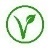 Green and white Asparagus, tempura of Taggiasche Olives	32€From the seaFish of the day, Risotto of Fregola Sarda	46€Roasted King Prawns with lemon, fine Ratatouille, Coconut - Ginger emulsion	46€Blue lobster served whole and shelled	78€Meat and Offal Mangalitza Pig from our farm, Hazelnut crust and Potato espuma 	38€Braised Calf Sweetbread, Morels & Asparagus, old Comté Cheese emulsion	42€Duo of Beef from our farm, braised and grilled, Gnocchi, Spinach	40€Wagyu Beef from our farm, raised Kobe style	78€Our cheeseOur selection of local mature cheese	16€Sweet tooth
The Chocolate, Iced chocolate parfait with cream, Cocoa cookies, Grapefruit reduction	16€The Red Fruit, Mousse of almond milk, herbs from our garden and Lime pistou	16€Grand Marnier soufflé, Blood Orange variation 	18€OUR MENUSComme chez Jeanne(Offered from Monday to Friday for Lunch – except on bank)
Starter, Main Course & Dessert, depending on the chef’s inspirationCampagne Chic The egg from our farm, cooked at 64°, French peas, lovage, smoked soubise emulsion 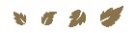 Meat from our farm, seasonal side dish, full bodied juice 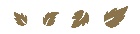 Our selection of local mature cheese The Chocolate or the Red FruitCampagne Royale (4 Course)Campagne Rymska (5 courses)Half-cooked Duck Foie Gras with strawberry & rhubarbRoasted King Prawns with lemon, fine Ratatouille, Coconut - Ginger emulsionAnd / OrBraised Calf Sweetbread, Morels & Asparagus, old Comté Cheese emulsionOur selection of local mature cheese The Chocolate or the Red FruitMenu Dégustation (7 services)
“Served for the whole table”A taste of our land, ponds and undergrowth all the way to the sea...

Any change in a menu will result in an à la carte billing